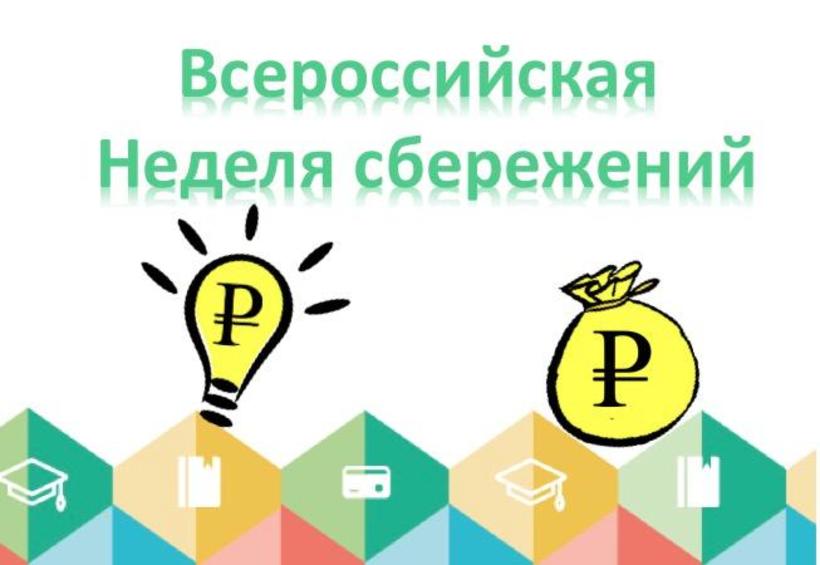 Методические материалы по финансовой грамотности, а также перечень проводимых мероприятий расположены по ссылке https://МОИФИНАНСЫ.РФ.       Финансовое управление администрации Белогорского района  Республики Крым информирует, что в рамках реализации «дорожной карты» Стратегии повышения финансовой грамотности в Российской Федерации на 2017-2023 годы и Единого плана просветительско-информационных мероприятий Стратегии на 2021 год стартовала Всероссийская Неделя сбережений 2021 года.        Мероприятия Всероссийской Недели сбережений 2021 года приурочены к Международному дню сбережений, посвященному более рациональному использованию всех имеющихся ресурсов.        Основной массив мероприятий проводится в период                                                 с 28 октября по  16 ноября 2021 года. 